Mr. WowDeze jonge artiest heeft een humoristische en virtuoze diabolo act gemaakt waarmee hij in no-time wereldwijd bekendheid kreeg doordat hij een “wild card” voor deelname aan het jaarlijkse Festival Mondial du Cirque de Demain om wist te zetten in een zilveren medaille.Zijn optreden staat borg voor interactie en een groot wow-effect. Altijd Applaus!Informeer naar de mogelijkheden binnen uw thema of concept!Tijdsduur: ca 8-10 minuten.
Podium: 6 x 4 meterBekijk hier een video-impressie.Boekingen Melody Of Balance: info@buro2010.nl - 036-7600140Management: keesjanssen@theatreproductions.nl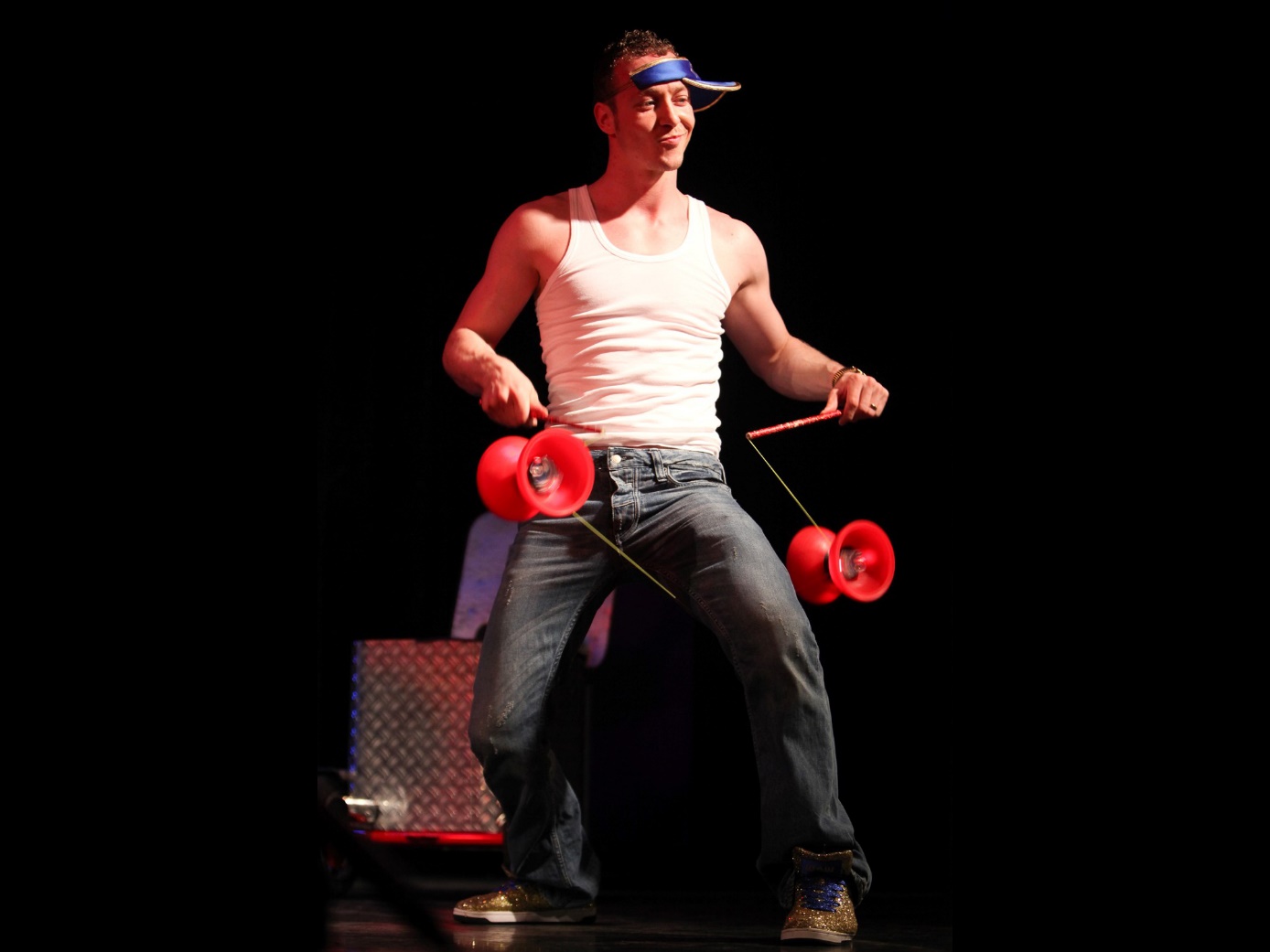 